Department of Fisheries and AquacultureMinistry for Agriculture, Fisheries and Animal RightsRegulation (EU) 2017/1004 of 17 May 2017of the European Parliament and the Councilon the establishment of a Union framework for the collection, management and use of data in the fisheries sector and support for scientific advice regarding the common fisheries policy and repealing Council Regulation (EC) No 199/2008Commission Implementing Decision (EU) 2019/909 of 18 February 2019 establishing the list of mandatory research surveys and thresholds for the purposes of the multiannual Union programme for the collection and management of data in the fisheries and aquaculture sectorsCommission Delegated Decision (EU) 2019/910 of 13 March 2019 establishing the multiannual Union programme for the collection and management of biological, environmental, technical and socioeconomic data in the fisheries and aquaculture sectorsCommission Implementing Decision (EU) 2016/1701 of 19 August 2016laying down rules on the format for the submission of work plans for data collection in the fisheries and aquaculture sectors.Commission Implementing Decision (EU) 2018/1283 of 24 August 2018 laying down rules on the format and timetables for the submission of annual data collection reports in the fisheries and aquaculture sectors.Malta’s Annual Report for data collection in the fisheries and aquaculture sectors2021Version 3 – 2022Malta, September 2022CONTENTSSection 1: Biological Data	3Text Box 1C: Sampling intensity for biological variables	3Section 1: Biological Data	5Text Box 1D - Recreational fisheries	5Section 1: Biological Data	6Pilot Study 1: Relative share of catches of recreational fisheries compared to commercial fisheries	6Section 1: Biological Data	9Text Box 1E: Anadromous and catadromous species data collection in fresh water	9Section 1: Biological Data	10Text box 1F: Incidental by-catch of birds, mammals, reptiles and fish	10Section 1: Biological Data	12Pilot Study 2: Level of fishing and impact of fisheries on biological resources and marine ecosystem	12Section 1: Biological Data	15Text Box 1G: List of research surveys at sea	15Section 2: Fishing Activity Data	19Text Box 2A: Fishing activity variables data collection strategy	21Section 3: Economic and Social Data	24Text Box 3A: Population segments for collection of economic and social data for fisheries	24Section 3: Economic and Social Data	27Pilot Study 3: Data on employment by education level and nationality	27Section 3: Economic and Social Data	28Text Box 3B: Population segments for collection of economic and social data for aquaculture	28Section 3: Economic and Social Data	31Pilot Study 4: Environmental data on aquaculture	31Section 3: Economic and Social Data	32Text Box 3C: Population segments for collection of economic and social data for the processing industry	32Section 4: Sampling Strategy for Biological Data from Commercial Fisheries	35Text Box 4A: Sampling plan description for biological data	35Section 5: data quality	38	Text Box 5A: Quality assurance framework for biological data…………………………..38Section 5: data quality	39 Text Box 5B: Quality assurance framework for socioeconomic data ……….…………………39Section 1: Biological DataText Box 1C: Sampling intensity for biological variablesSection 1: Biological DataText Box 1D - Recreational fisheriesSection 1: Biological DataPilot Study 1: Relative share of catches of recreational fisheries compared to commercial fisheriesSection 1: Biological DataText Box 1E: Anadromous and catadromous species data collection in fresh waterSection 1: Biological Data Text box 1F: Incidental by-catch of birds, mammals, reptiles and fishSection 1: Biological DataPilot Study 2: Level of fishing and impact of fisheries on biological resources and marine ecosystemPilot Study 2: Level of fishing and impact of fisheries on biological resources and marine ecosystemSection 1: Biological Data Text Box 1G: List of research surveys at seaText Box 1G: List of research surveys at seaSection 2: Fishing Activity DataText Box 2A: Fishing activity variables data collection strategy Section 3: Economic and Social DataText Box 3A: Population segments for collection of economic and social data for fisheriesSection 3: Economic and Social DataPilot Study 3: Data on employment by education level and nationality Section 3: Economic and Social DataText Box 3B: Population segments for collection of economic and social data for aquacultureSection 3: Economic and Social DataPilot Study 4: Environmental data on aquaculture Section 3: Economic and Social DataText Box 3C: Population segments for collection of economic and social data for the processing industrySection 4: Sampling Strategy for Biological Data from Commercial Fisheries Text Box 4A: Sampling plan description for biological dataSection 5: data qualityText Box 5A: Quality assurance framework for biological dataSection 5: data qualityText Box 5B: Quality assurance framework for socioeconomic data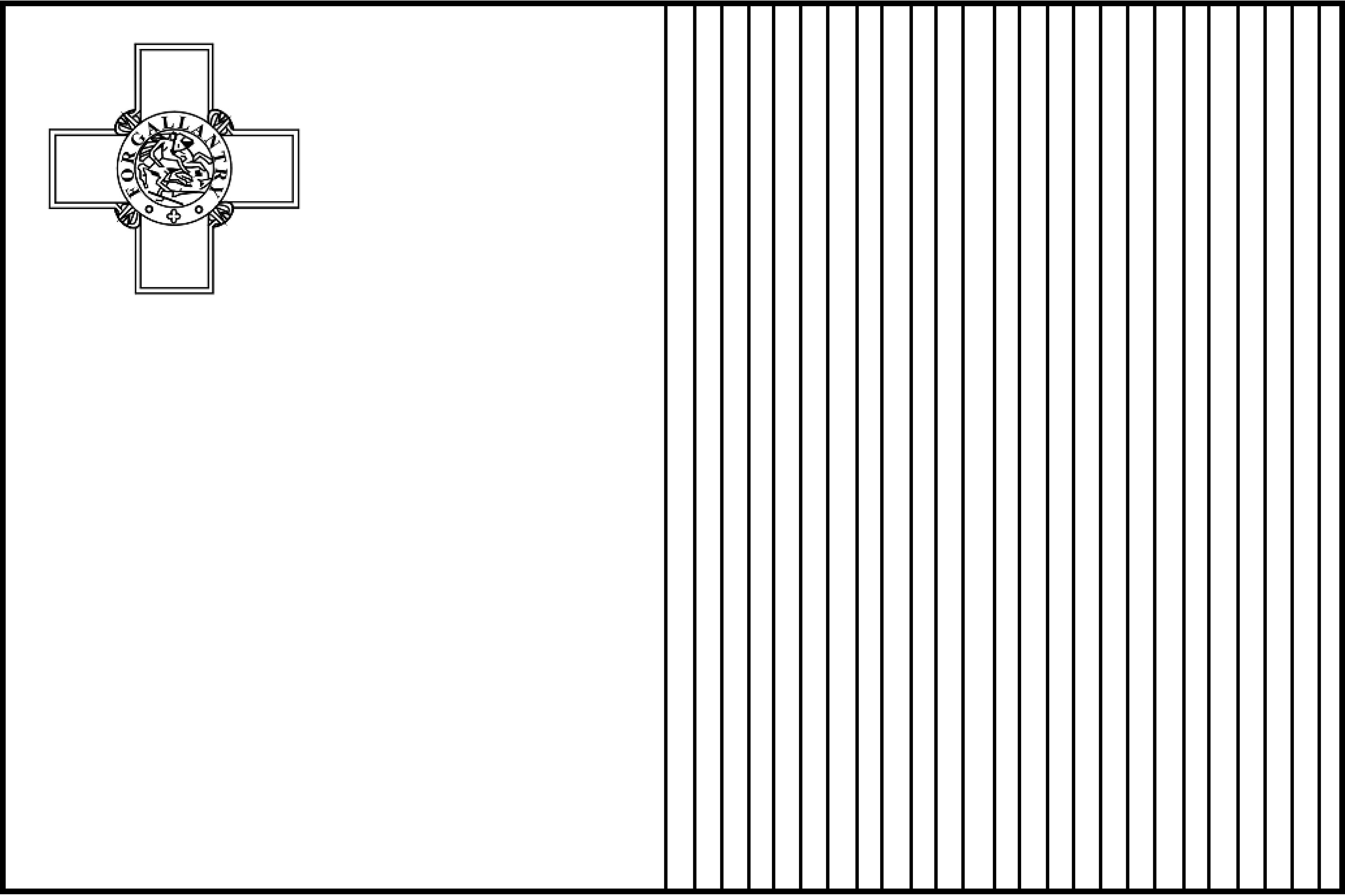 Maritime and Fisheries Operational Programme 2014-2020Project part-financed by the European UnionEuropean Maritime and Fisheries FundCo-financing rate: 80% European Union Funds; 20% National FundsInvesting in sustainable fisheries and aquaculture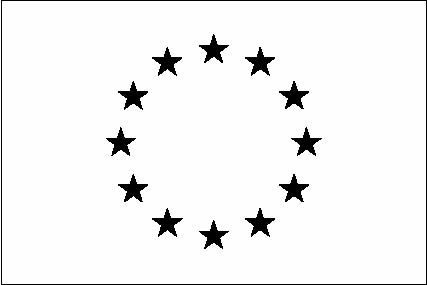 General comment: This box fulfils paragraph 2 point (a)(i)(ii)(iii) of Chapter III, of the Annex of the Delegated Decision (EU) 2019/910 and Chapter I of the Implementing Decision (EU) 2019/909 on the multiannual Union programme; and Article 2, Article 4 paragraph 1 and Article 8 of the Implementing Decision (EU) 2016/1701 on the format of the WP. This box is applicable to the Annual Report.Member State should provide by Region/RFMO/RFO/IO:Evidence of data quality assuranceEvidence of data quality is provided in Table 5A. Biological sampling was carried out as detailed in Text Box 4A of the DC-MAP Work Plan (2020-2021) and on the Departmental website. In summary, stock-based sampling is carried out for Coryphaena hippurus, Thunnus thynnus and Xiphias gladius. The number of samples required for each parameter of length, weight, sex, maturity and age for these species were agreed upon at the RCM Med&BS 2016 meeting. For all other species listed in Table 1C, data is collected concurrently from onboard observations and market sampling following national protocols, and from surveys at sea following the MEDITS protocol. The sampled métiers were selected using the ranking methodology, and the required type and frequency of measurements were those agreed upon at the RCM Med&BS 2016 meeting. The target number of measurements by species and parameters was based on previous sampling. Data quality checks and data validation exercises for all sampling were executed during data entry, import and processing and before transmission to end-users. Deviations from the Work Plan Detailed comments by species and parameter are provided in Table 1C. In summary, the following deviations were observed: The minimum planned number of length measurements for Xiphias gladius was exceeded as the species was also sampled concurrently from onboard and market samples indicated in Table 4A.The minimum planned number of sex and maturity measurements for Thunnus thynnus was not achieved, Limitations due to covid were encountered; Malta had periods of mandatory quarantine that affected the sector and limited the participation of outside observers in some operations. These limitations also emanated from concerns that in case of a mandatory quarantine the operations would have been comprised.  The minimum planned number of measurements for Coryphaena hippurus was exceeded as the species was also sampled concurrently from onboard and market samples indicated in Table 4A. As per Work Plan, data for a number of species in Table 1C was collected concurrently from metier-based sampling and from the MEDITS survey. As a result, the planned minimum number of measurements was in most cases exceeded, since the number is dependent on the catches. These cases are summarised below:The minimum planned number of measurements was exceeded for the following species: Coryphaena hippurus, Merluccius merluccius, Mullus barbatus and Mullus surmuletus, Raja clavata, Sardinella aurita, Scomber colais (the species caught in Malta was identified as Scomber colias and not Scomber japonicus), Trachurus trachurus, Nephrops norvegicus and Parapenaeus longirostris. These species are mostly caught by trawlers and purse seiners, and samples were collected through onboard observations and market sampling as per plan in Table 4A. The minimum planned number of measures for Thunnus alalunga was exceeded as samples were collected whenever the species was encountered at the fishmarket and from onboard observations.The planned minimum numbers of measurements from the MEDITS survey were, in some cases, not achieved or exceeded. As indicated in Table 1C, samples from surveys are collected as per MEDITS protocol.Actions to avoid deviations.The limitations for some parameters of Thunnus thynnus were related to COVID-19 and given that the situation is improving we are expecting that coverage will be back to normal as observers will be able to go on vessels. There were no other actions to avoid deviations, as extra samples were collected through the metier-based sampling which is a requirement as per Table 4A and from observations at the fishmarket at no extra costs. General comment: This box fulfills paragraph 2 point (a) (iv) of Chapter III of the Annex of the Delegated Decision (EU) 2019/910 on the multiannual Union programme; and Article 2, Article 3 and Article 4 paragraph 1 of the Implementing Decision (EU) 2016/1701 on the format of the WP. This box is applicable to the Annual Report. This box is intended to provide information on the design, implementation and analysis of all components of sampling schemes/ surveys that are listed in Table 1D.1. Description of the target populationThe target population and the elements of this target population accessibility, need to be defined and described in this section. In the case of Recreational Fisheries, the target population could be whole population of resident anglers, charter boats etc. This will permit to evaluate if all sectors contributing to the total catch, are included in the survey.2. Type of surveyThe pilot study on recreational fisheries consists of a probability sampling survey of approximately 10% of the vessels having fishing licenses for recreational fisheries. The survey was conducted through face to face interviews.3. Data QualityNon-responses and refusals are documented.4. Data Analysis and processingThe pilot study on recreational fisheries was finalised in the first quarter of 2019. As per RCG Med&BS 2019 Recommendation 2, following the finalisation of the pilot studies by all of the Mediterranean and Black Sea Member States, regional coordination for data collection will be required to ensure that data provided are at the required spatial resolution, temporal overage and quality in order to support scientific advice and management. In the first half of 2021, Malta participated in the RCG Med&BS Workshop on recreational fisheries and will follow the recommendations emanating from such workshops as applicable. Does the estimation procedure follow the survey design?YesHas the precision of the estimates been calculated and documented?Yes General comment: This box fulfils paragraph 4 of Chapter II of the Annex of the Implementing Decision (EU) 2019/909 on the multiannual Union programme and Article 2 and Article 4 paragraph (3) point (a) of the Implementing Decision (EU) 2016/1701 on the format of the WP.General comment: This box is applicable to the Annual Report. This box is intended to provide information on the results obtained from the implementation of the pilot study.1. Aim of pilot studyThe aim of the pilot study was to assess the share of catches from recreational fisheries in relation to commercial fisheries. Specifically, the aim of this pilot study was to determine which species from Table 3 of the Commission Implementing Decision (EU) 2016/1251 are removed from the sea by the recreational fisheries, to determine the total removal of these species from the sea by the recreational fisheries, and to evaluate the biomass of the species caught.2. Duration of pilot studyThe RCG Med&BS highlighted the need that pilot studies in the region are finalised so that the outcomes can be used to generate regular data collection. Malta has already carried out the pilot study in 2017 and 2018.3. Methodology and expected outcomes of pilot studyMalta has fishing licenses for vessels carrying out recreational fisheries. The table below shows the species that were listed in Table 3 of the Commission Implementing Decision (EU) 2016/1251 and whether they are caught from the shore and/or by boats. The table shows that none of the species listed are caught from the shore. Spearfishing was also considered, but none of the species concerned are targeted by this type of recreational fishing. In Malta there is no recreational fishing targeting blue shark and elasmobranchs. Therefore, although the RCM Med&BS 2016 recommended that the target population shall consist of all types of recreational fishing, due to the reasons presented above, Malta only carried out a pilot study on recreational vessels. The pilot study was carried out in two phases. The first phase consisted of a survey conducted through interviews; the core variables (number of heads and weight per species caught in a month) were collected. Additionally, a number of other variables, for example seasonality, were collected in order to aid the planning and sampling design for the eventual collection of the required variables with regard to recreational fisheries.  The second phase of the pilot study consisted of a trial run of the actual data collection procedure in order to mitigate any problems in the year of the actual collection of this data.   The RCG Med&BS agreed that a common framework for sampling methodology on recreational fisheries is required to ensure that the data is comparable between Member States.  References:Froese, R. & Pauly, D. Editors. (2016). FishBase. version (06/2016). World Wide Web electronic publication. URL: www.fishbase.org Brief description of the results obtained (including deviations from planned and justifications as to why if this was not the case).Malta carried out the pilot study on vessels having fishing licenses for carrying out recreational fisheries in two phases; the first phase of the pilot study (reference year 2017) were used in order to plan the second phase of the pilot study (reference year 2018). The data of the pilot study was compiled and finalised by the first quarter of 2019.  The pilot study consisted of a survey conducted through in-person interviews with recreational fishers; the core variables (number of heads and weight per species caught in a month) together with other additional variables, such as seasonality, were collected. 4. Achievement of the original expected outcomes of pilot study and justification if this was not the case.The expected outcomes of the pilot study is the identification of the species from Table 3 of the Commission Implementing Decision (EU) 2016/1251 which are important for the recreational fisheries sector, as well as the identification of the relevant main gears used and the respective fishing seasons.5. Incorporation of results from pilot study into regular sampling by the Member State.   Malta has finalised the pilot study on recreational fisheries. As per RCG Med&BS 2019 Reommendation 2, the pilot studies by each Mediterranean and Black Sea Member State need to be finalised and their outcomes assessed. Such data will be used in order to generate possible plans for regular data collection, as well as to identify survey methods and data to be collected and adapted to the specific situation of each MS, on the basis of end user needs. Regional coordination for data collecion is required; to this end, Malta will continue to participate in meetings/workshops focusing on recreational fisheries and follow their recommendations, as applicable. General comment: This box fulfills paragraph 2 points (b) and (c) of Chapter III of the Annex of the Delegated Decision (EU) 2019/910 on the multiannual Union programme; and Article 2 of the Implementing Decision (EU) 2016/1701 on the format of the WP.General comment: This box is applicable to the Annual Report. 1. Method selected for collecting data.NA2. Were the planned number achieved? Yes/ NoNA; Malta does not have this fishery. General Comment: This box fulfils paragraph 3 point (a) of Chapter III of the Annex of the Delegated Decision (EU) 2019/910, on the multiannual Union programme; and Article 2 of the Implementing Decision (EU) 2016/1701 on the format of the WP. This box is applicable to the Annual Report. This box is applicable only for those sections where Member States have reported that they have been carrying out regular sampling. Results and deviations for Pilot studies should be reported under Pilot Study 2.1. ResultsIn 2021, Malta used the observers onboard for the collection of biological data to collect data on the incidental by-catch of birds, mammals, reptiles and fish, as part of Pilot Study 2 (Level of fishing and impact of fisheries on biological resources and marine ecosystem), as per RCM Med&BS 2016 recommendation. The results of the data collected so far through this pilot study are not applicable under this Text Box since Text Box 1F is applicable only for those sections where Member States have reported that they have been carrying out regular sampling.  2. Deviations from Work PlanNA; This box is not applicable to Malta since this is applicable only to Member States that have been carrying out regular sampling. Results and deviations for Pilot studies should be reported under Pilot Study 2.3. Data quality- Does the onboard observer protocol contain a check for rare specimens in the catch at opening of the codend? NA- In gill nets - and hook-and-line fisheries: does the onboard observer protocol instruct the observer to indicate how much of the hauling process has been observed for (large) incidental bycatches which never came on board (because they fall out of the net)? In large catches: does the protocol instruct to check for rare specimens during sorting of the catch (i.e. at conveyor belt)? Is the observer instructed to indicate what percentage of the sorting or hauling process has been checked at “haul level”?NA-Does the onboard observer protocol instruct to report on the use of mitigation (i.e. Escape Devices or Acoustic Deterrent Devices)?NA- Does the sampling design and protocol follow the recommendations from relevant expert groups? Provide appropriate references. If there are no relevant expert groups, the design and protocol have to be explained in the text.NA- Are data quality issues taken into account?NA- How are data (and samples) stored  NAGeneral comment: This Box fulfills paragraph 3 point (c) of Chapter III of the Annex of the Delegated Decision (EU) 2019/910 on the multiannual Union programme; and Article 2 and Article 4 paragraph (3) point (b) of the Implementing Decision (EU) 2016/1701 on the format of the WP.General comment: This box is applicable to the Annual Report. This box is intended to provide information on the results obtained from the implementation of the pilot study.For all types of fisheries, incidental by-catch of all birds, mammals and reptiles and fish protected under Union legislation and international agreements, including the species listed in Table 1D, including absence in the catch, during scientific observer trips on fishing ships or by the fishers themselves through logbooks (pursuant to Chapter III, 3(a) of the Commission Delegated Decision (EU) 2019/910).Following the 2016 Recommendation of RCM Med&BS-LP on pilot studies for the assessment of incidental catches of birds, mammals, reptiles and fish, the RCG Med&BS-LP 2017  has agreed to carry out the following pilot studies:2018: Pilot study for assessing incidental catches of vulnerable species from bottom trawlers2019: Pilot study for assessing incidental catches of vulnerable species from longlines2020: Pilot study for assessing incidental catches of vulnerable species from set nets (gillnets).The proposed metiers and year of sampling are in agreement with the GFCM planned incidental catch sampling programme which will be performed in the period 2018-2020 (Mid-term strategy (2017–2020) towards the sustainability of Mediterranean and Black Sea fisheries). 1. Aim of pilot studyThe aim of the pilot studies are to assess the impact of main fisheries on the vulnerable species and to collect accurate information on these species in terms of quantities, gears, temporal and spatial areas.2. Duration of pilot studyEach pilot study related to the selected metier will have a duration of one year.3. Methodology and expected outcomes of pilot studyIn overall, the methodology that will be followed for collecting data on incidental catch includes the collection of data from:Observer programmes for the identified fleetLogbook completion by fishersInterviews with fishers.The guidelines for monitoring incidental catch of vulnerable species and processing the collected data, will be based both on the outputs of the EU MARE/2014/19 project for the Med&BS, and the GFCM guidelines on incidental catch (under preparation). Data to be collected will include: identification of species, number and weight (when possible) of individuals, gear specifications, location and timing of catches.Expected outcomesWith the implementation of the planned pilot studies, it is expected that accurate information will be collected on the species incidentally caught, as well as their quantities, locations and the timing of such catches. This information will increase the knowledge on incidental catch in the region. Based on the results, systematic monitoring programme may be proposed for certain metiers/areas.The knowledge gained under the pilot study and possible future systematic sampling will be very useful for the formulation of possible management measures for minimising incidental catch of vulnerable species in the region.Brief description of the results obtained (including deviations from planned and justifications as to why if this was not the case).When onboard, Malta has been collecting data about these incidental catches since January 2017.  4. Achievement of the original expected outcomes of pilot study and justification if this was not the caseAs in previous years, Malta in 2021 made use of the observers onboard for the collection of biological data in order to also collect data on the incidental by-catch of birds, mammals, reptiles and fish, alongside the standard data collection procedures followed during onboard observations. The observer checks for any incidental by-catches and/or rare species at opening of the codend. Malta’s protocol follows the recommendations by the GFCM: FAO. 2019. Monitoring the incidental catch of vulnerable species in Mediterranean and Black Sea fisheries: Methodology for data collection. FAO Fisheries and Aquaculture Technical Paper No. 640. Rome, FAO.5. Incorporation of results from pilot study into regular sampling by the MS   With the implementation of the pilot studies, it is expected that accurate information will be collected on the species incidentally caught, as well as their quantities, locations and the timing of such catches. This information will increase the knowledge on incidental catch in the region. Based on the results, systematic monitoring programme may be proposed for certain métiers/areas.The knowledge gained under the pilot study and possible future systematic sampling will be very useful for the formulation of possible management measures for minimising incidental catch of vulnerable species in the region.Specific details on the Pilot Studies were presented to the COM in April 2021, whilst future data collection on incidental catches through routine onboard observations of fishing activity by commerical vessels are detailed in Work Plan 2022-2024. General comment: This Box fulfills paragraph 3 point (c) of Chapter III of the Annex of the Delegated Decision (EU) 2019/910 on the multiannual Union programme; and Article 2 and Article 4 paragraph (3) point (b) of the Implementing Decision (EU) 2016/1701 on the format of the WP.General comment: This box is applicable to the Annual Report. This box is intended to provide information on the results obtained from the implementation of the pilot study.Data for estimating the level of fishing and the impact of fishing activities on marine biological resources and on marine ecosystems, such as effects on non-commercial species, predator-prey relationships and natural mortality of fish species in each marine region (pursuant to Chapter III, 3(c) of the Commission Delegated Decision (EU) 2019/910).1. Aim of pilot studyThe aim is to estimate the level of fishing and the impact of fishing activities on marine biological resources and on marine ecosystems.2. Duration of pilot studyNA3. Methodology and expected outcomes of pilot studyRCM Med&BS 2016 noted that to date, no end-user indicated the need of such data. In the case of such requirements, the methodology as outlined by the MARE/2014/19 Project with regard to stomach content analysis can be followed.RCM Med&BS 2016 also notes that the following three indicators outlined by the MARE/2014/19 Project can be calculated from the data available if and when there is a request from end-users: Typical lengthKempton Q75 indexN90 indexBrief description of the results obtained (including deviations from planned and justifications as to why if this was not the case).NA4. Achievement of the original expected outcomes of pilot study and justification if this was not the caseNA5. Incorporation of results from pilot study into regular sampling by the MS   NAGeneral comment: This box fulfills Chapter I of the Annex of the Implementing Decision (EU) 2019/909, on the list of mandatory surveys and thresholds, of the multiannual Union programme; and Article 2 and Article 7 paragraph (3) of the Decision (EU) 2016/1701 on the format of the WP. It is intended to specify which reseach surveys at sea set out in the multiannual Union programme will be carried out. Member States shall specify whether the research survey is included in Chapter I of the Annex of the implementing decision  of the multiannual Union programme or whether it is an additional survey.General comment: This box is applicable to the Annual Report. This box should provide complementary information on the performance of the surveys, the results and their main use. International bottom trawl survey in the Mediterranean (MEDITS) Objectives of the surveyThe aim of this survey is to produce basic information on benthic and demersal species in terms of life history traits, population and community distribution and demographic structure through harmonised sampling of demersal resources in the Mediterranean Sea (MEDITS Working Group, 2016). Description of the methods used in the survey. For mandatory surveys, link to the manuals. Include a graphical representation (map)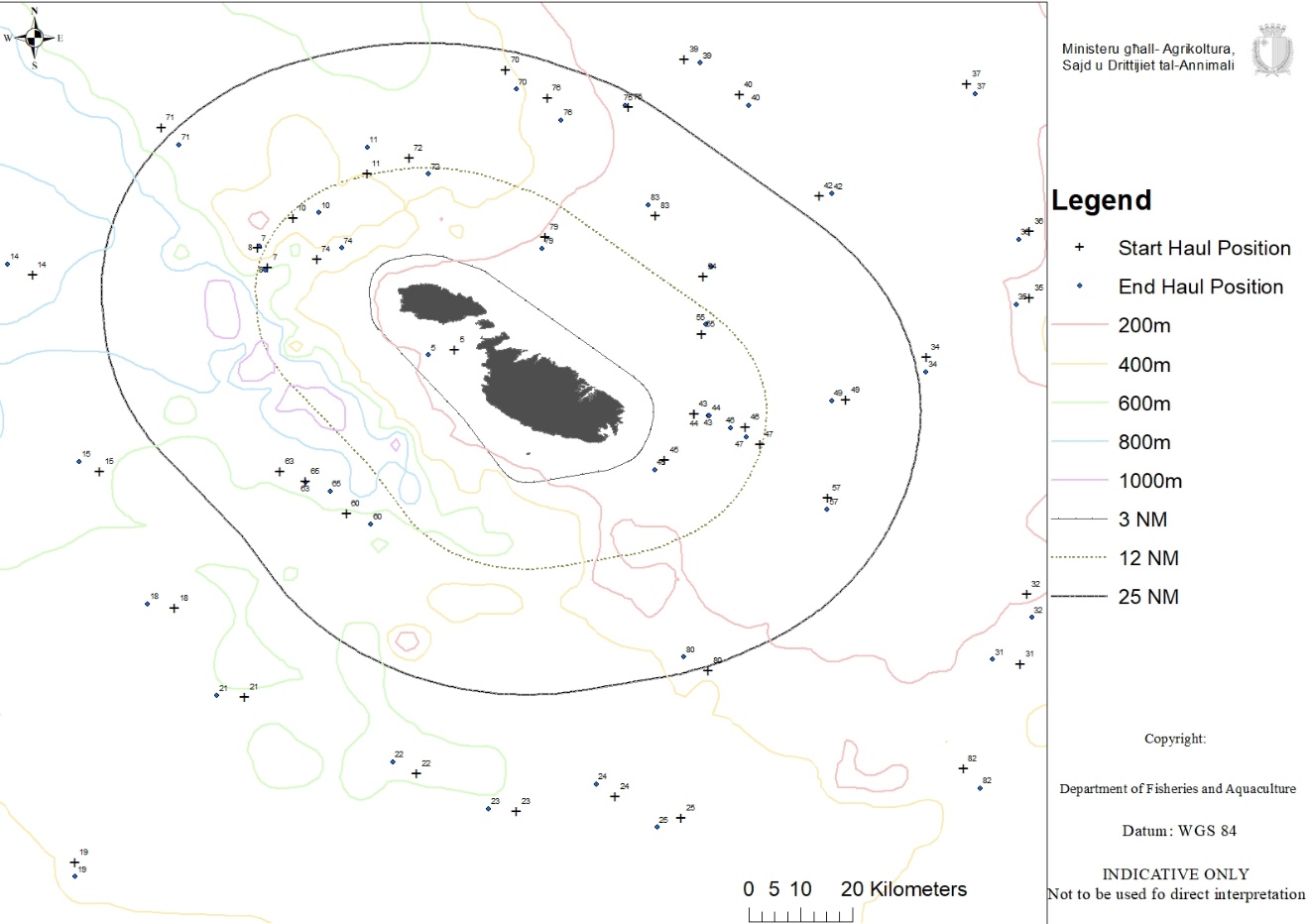 Figure 1 Graphical representation of the MEDITS stations in GSA 15.Malta will carry out the MEDITS in GSA 15, following the MEDITS Instruction Manual (MEDITS Working Group, 2016). 45 stations are sampled (Figure 1) using the IFREMER GOC73 bottom trawl net of width 22 m; height of vertical opening 2 m, length 40 m with a stretched mesh size at cod-end of 20 mm. The hauls are kept constant from year to year and were initially positioned following a depth stratified sampling scheme with random drawing of the positions within each depth stratum. Since the same vessel and crew shall be used every year in order to reduce variations between years due to vessel effect (MEDITS Working Group, 2016), the necessary procurement approvals will be sought so that MEDITS in GSA15 will be held using the vessel “Degre” as done in the past seven years (2014-2020).   As from 2012, the MEDITS reference list of target species includes 82 species, of which 32 are elasmobranchs. The list also includes all species of the Epinepheus and Scomber genera, for which length measurements should be taken. For all the 82 species, the total number of individuals, the total weight and the individual length should be collected.This list was split into two groups:- Group 1 including 41 species, for which individual sex, maturity, weight and age should be collected;- Group 2 containing 43 species for which only individual length is to be collected.MEDITS is included in Table 10 of the Commission Delegated Decision (EU) 2019/910. The latest (2017) MEDITS Instruction Manual can be retrieved from: http://www.sibm.it/MEDITS%202011/principale%20project.htm.For internationally coordinated surveys, describe the participating Member States/ vessels and the relevant international group in charge of planning the surveyThe MEDITS Steering Committee is the reference entity of the MEDITS group, which validates all the decisions taken in the name of the MEDITS group. It endorses the terms of reference, timings and agendas of the MEDITS sessions. It ratifies the conclusions and recommendations elaborated by the group.The participating Member States and the vessels used in the execution of the MEDITS since its inception are listed in Annex I of the MEDITS Instruction Manual (MEDITS Working Group, 2016).Where applicable, describe the international task-sharing (physical and/or financial) and the cost-sharing agreement usedBoth physical task sharing and financial cost sharing taking place between participating countries are indicated in Annex III of MEDITS Instruction Manual (MEDITS Working Group, 2016).Explain where thresholds apply In view of the data required for the current multiannual management plan for bottom trawling fisheries of demersal stocks in the Strait of Sicily being devised at GFCM level, as well as other management measures/plans, Malta will not apply any thresholds but will keep on collecting data through the MEDITS. Graphical representation (map) showing the positions (locations) of the realized samples.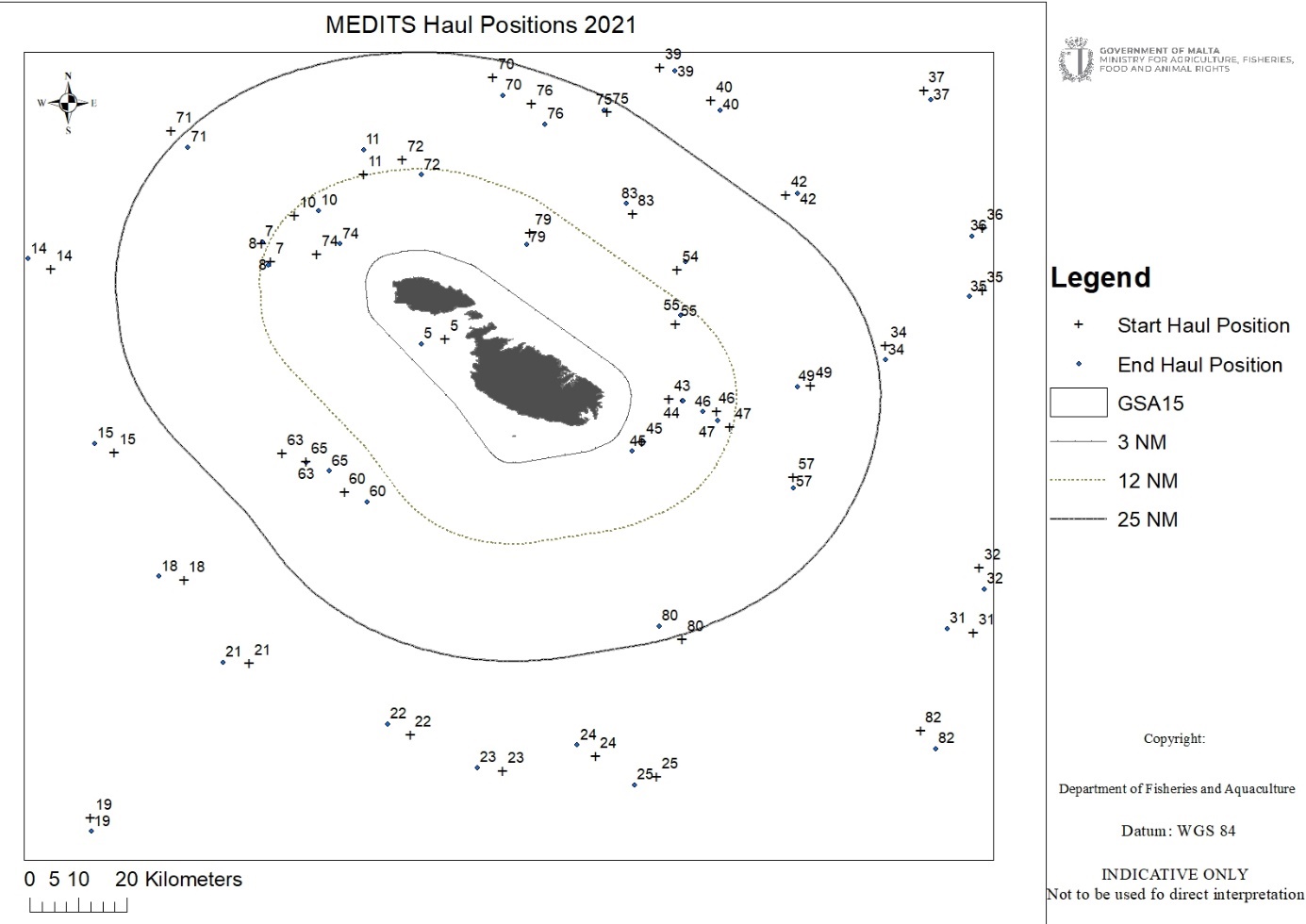 Figure 2: Graphical representation of the MEDITS stations in GSA 15.For internationally coordinated surveys, provide a link to the latest meeting report of the coordination group. The MEDITS Coordination Group meeting reports are available from:  http://www.sibm.it/MEDITS%202011/principalereports.htmThe latest meeting report which is publicly available refers to the MEDITS Steering Committee 2019, whereby Malta had also participated in, accessible via:    https://www.sibm.it/MEDITS%202011/docs/MEDITS_2019_report.pdf. The latest MEDITS Steering Committee meeting was held online in 2021 due to the Covid-19 pandemic mitigation measures. The meeting report for this meeting has not yet been made publicly available online. List the main use of the results of the survey (e.g. indices, abundance estimates, environmental indicators).The MEDITS data is stored in different files in accordance with MEDITS instruction manual. Annually, the data is submitted to JRC/DGMARE under the Official Data Call on Med&BS. Biological data and data on incidental catches of mammals, birds, reptiles from MEDITS surveys are submitted to the GFCM on an annual basis, in accordance with the DCRF obligations. Information on incidental catches from MEDITS survey is additionally submitted to end users whenever such information from surveys is requested.MEDITS abundance indices are also routinely used for performing stock assessments (for specific stocks) which are submitted to GFCM. Malta’s MEDITS results are provided to local end users upon request/collaboration to be used in scientific projects and scientific publications. 9.  Extended comments (Tables 1G and 1H)NAGeneral comment: This box fulfills Chapter I of the Annex of the Implementing Decision (EU) 2019/909, on the list of mandatory surveys and thresholds, of the multiannual Union programme; and Article 2 and Article 7 paragraph (3) of the Decision (EU) 2016/1701 on the format of the WP. It is intended to specify which reseach surveys at sea set out in the multiannual Union programme will be carried out. Member States shall specify whether the research survey is included in Chapter I of the Annex of the implementing decision  of the multiannual Union programme or whether it is an additional survey.General comment: This box is applicable to the Annual Report. This box should provide complementary information on the performance of the surveys, the results and their main use. Pan-Mediterranean Acoustic Survey (MEDIAS)Objectives of the surveyThe MEDIAS (Pan-Mediterranean Acoustic Survey) aims to conduct interdisciplinary research to estimate the spatial distribution and abundance of pelagic organisms in the Mediterranean.Description of the methods used in the survey. For mandatory surveys, link to the manuals. Include a graphical representation (map)The MEDIAS echo-survey on small pelagic fish targets anchovy (Engraulis encrasicolus), and sardine (Sardina pilchardus) and it covers several areas in the Mediterranean EU Member States (Spain, France, Italy, Malta, Slovenia, Croatia and Greece) with a standardised methodology.MEDIAS is included in Table 10 of the multi-annual Union programme; the specific details of the survey may be retrieved from the latest (2015) MEDIAS Handbook from:http://www.medias-project.eu/medias/website/handbooks-menu/handbooks/MEDIAS-Handbook-March- 2015.pdf/For internationally coordinated surveys, describe the participating Member States/ vessels and the relevant international group in charge of planning the surveyThe MEDIAS Steering Committee is the reference entity of the MEDIAS group, which validates all the decisions taken in the name of the MEDIAS group. It endorses the terms of reference, timings and agendas of the MEDIAS sessions. It ratifies the conclusions and recommendations elaborated by the group.Where applicable, describe the international task-sharing (physical and/or financial) and the cost-sharing agreement usedBoth the physical task sharing and the financial task sharing of the survey in each GSA are borne by the Member State responsible for each respective GSA.Explain where thresholds apply A threshold applies to MEDIAS pursuant to Chapter V, 7 of the Commission Delegated Decision (EU) 2019/910; a Member State's participation (physical or financial) in research surveys at sea is not mandatory when its share of the total Union landings of the preceding 3 years of a stock or species is below a threshold of 3 %. For both species, Malta’s share of the total Union landings of the preceding 3 years is below a threshold of 3 % (~0% for both species), and therefore Malta will no longer continue carrying out the MEDIAS survey.Graphical representation (map) showing the positions (locations) of the realized samples.NAFor internationally coordinated surveys, provide a link to the latest meeting report of the coordination group. NA List the main use of the results of the survey (e.g. indices, abundance estimates, environmental indicators).NAExtended comments (Tables 1G and 1H)Malta is no longer undertaking the MEDIAS survey as per WP 2020-2021. This is because a threshold applies to MEDIAS pursuant to Chapter V, 7 of the Commission Delegated Decision (EU) 2019/910; a Member State's participation (physical or financial) in research surveys at sea is not mandatory when its share of the total Union landings of the preceding three years of a stock or species is below a threshold of 3 %. Malta’s share of the total Union landings of the preceding three years is below a threshold of 3 % (~0% for both species) for both species.General comment: This box fulfills paragraph 4 of Chapter III of the Annex of the Delegated Decision (EU) 2019/910 on the multiannual Union programme; and Article 2, Article 4 paragraph (2) point (b) and Article 5 paragraph (2) of the Implementing Decision (EU) 2016/1701 on the format of the WP. It is intended to describe the method used to derive estimates on representative samples where data are not to be recorded under Regulation (EU) No 1224/2009 or where data collected under Regulation (EU) No 1224/2009 are not at the right aggregation level for the intended scientific use.General comment: This box is applicable to the Annual Report. This box should provide information on the implementation of the data collection of fishing activity variables of Member States.1. Description of methodologies used to cross-validate the different sources of dataCurrently data checking and validation is carried out manually, jointly by the officers in charge of the different data collection units. However Malta is in the process of having an automated function within its Fisheries Information System (FIS) which will allow for the automatic cross checking and validation of data from different data sources. 2. Description of methodologies used to estimate the value of landingsMalta will provide data on commercial landings by weight and value for each segment by species, by quarter and by geographical origin of the catch. Figures will be based on exhaustive data reported in logbooks (for the over 10 metre fleet), by sampling landings (for the under 10 metre fleet). Landing values will also be based by data derived from the official fish market and direct sales notes data (>10m and <10m).Logbook Approach:By using information from logbooks, Malta will provide data on commercial landings (both within and outside the country) and total catch, including landings (in value and weight) according to the disaggregation and the precision requested, relating to over 10 metre fleet. Moreover, Malta intends to use the Fish Market Sales Notes Scheme together with the logbooks to provide data according to the Regulation. All information on sold fish is registered and stored in the Sales Notes database and includes, among others, the following information:Vessel Registration numberLanding place, date and buyerSpeciesWeight in kiloValue in euroSampling Approach:A specific sample survey will be carried out to estimate landing relating to the small-scale fishery, i.e. under 10 metre fleet. Data will be collected to estimate overall annual commercial landings by species, by quarter and by geographical origin of the catch. Landings by weight and value will be estimated also by segment, individualised by species, by quarter, and with regard to the geographical origin of the catch, at the level of geographical disaggregation according to the Regulation, at precision levels requested. This type of data collection is used in order to be able to correlate catch variables to effort variables.The objective of the survey is to estimate landings related to stocks in Table 1C (of the Regulation).The population under study consists of all Maltese vessels less than 10 metres during the survey reference year. 3. Description of methodologies used to estimate the average price (it is recommended to use weighted averages, trip by trip)The average price per species is calculated by dividing the annual sum of the total value in euro per species divided by the sum of the total weight in kg of the same species, as obtained from sales vouchers.4. Description of methodologies used to plan collection of the complementary data (sample plan methodology, type of data collected, frequency of collection etc)The Catch and Effort Assessment Survey (CAS) was developed with the objectives to provide monthly catch and effort estimates for the small-scale fleet, which do not have a logbook system.The sampling survey consists of a multivariate questionnaire sampling survey. The target population is made up of the vessels under 10 metres length overall registered in the Maltese fishing fleet register that includes full-time commercial vessels (MFA) and part-time commercial vessels (MFB). The sample of 10% of the respective population is (stratified) randomly selected every year by quarter. The sampling unit is a single vessel which is randomly selected from the Vessel Register. Collection of data: Face to face interviews are conducted with the vessel owners every fortnight. Information on catches, effort in fishing days, by type of gear, fishing areas and activity are obtained. This methodology of obtaining data overcomes the difficulty of acquiring data from the fish market and other official sources for the small-scale fishery which can have many errors due to various reasons such as the underestimation in information on landings declared in the invoices for fiscal reasons and erroneous names attributed to fish species which are difficult to identify. Furthermore data on effort is not reported in sales vouchers. The data obtained from the sample is then raised to the population.Stratification:In order to maintain the available time series of data, the criteria of season and of the fleet segmentation as described in Appendix IV of Commission Decision EC 93/2010 was used, and include registration class (MFA/MFB), length segment and fleet segmentation based on the gears registered in the fleet register.Sampling rate:The sampling rate varies according to the number of vessels in each fleet segment as indicated in the table below and when the number of vessels in a segment is low, a census approach is performed. Estimating procedures:From the vessels sampled, data on catch and effort is raised to the total fleet population of vessels less than 10 metres length overall. Raising is based on a weighting factor attributed to the total fleet segment.Finally, both datasets of vessels less than 10 m and vessels over 10 mare combined to obtain an estimate of the total.Data validation:To avoid shortfalls, data collected from the Catch Assessment Survey is cross-checked with data coming from market sales notes and direct sales vouchers. Sometimes information collected is also cross-checked directly with the fishers.5. Deviations from Work Plan methodology used to cross-validate the different sources of dataNAActions to avoid deviations.NA6. Deviations from Work Plan methodology used to estimate the value of landings.NAActions to avoid deviationsNA7. Deviations from Work Plan methodology used to estimate the average price. NAActions to avoid deviations.NA8. Deviations from Work Plan methodology used to plan collection of the complementary dataNAActions to avoid deviationsNAGeneral comment: This box fulfils paragraph 5 points (a) and (b) of Chapter III of the Annex of the Delegated Decision (EU) 2019/910 on the multiannual Union programme; and Article 2, Article 4 paragraphs (1), (2) and (5) and Article 5 paragraph (2) of the Implementing Decision (EU) 2016/1701 on the format of the WP. It is intended to specify data to be collected under Tables 5(A) and 6 of the delegated decision on the multiannual Union programme.General comment: This box is applicable to the Annual Report. This box should provide information on the implementation of the fleet socio-economic data collection of Member States.1. Description of methodologies used to choose the different sources of dataThe population for the collection of economic and social data will include all active and inactive vessels registered on the Maltese Fleet Vessel Register on 31 December of the reporting year and vessels that do not appear on the Register at that date but have fished at least one day during the reporting year. Such data will be obtained from previous Maltese Fleet Vessel Registers. 2. Description of methodologies used to choose the different types of data collectionDirect interviews based on questionnaires will be used to gather the data needed. However, subsidies will be collected from direct sources (i.e.from the authorities) while capital costs and capital value will not be collected but estimated according to the DCF legislation 2010/93/EU.  Economic data will be collected on an annual basis while social data will be collected every three years.3. Description of methodologies used to choose sampling frame and allocation schemeEconomic and social variables will be collected through an extensive survey targeting 100% of the population identified for all the segments. This means that the target population and frame population are the same.In case of a very low number of vessels in fleet segments ‘Vessels using hooks’, ‘Vessels using Pots and/or traps’ and ‘Drift and/or fixed netters’, when requested, data will be clustered together with the segment ‘Vessels using Polyvalent passive gears only’ due to data confidentiality and as proposed by STECF with regards to Malta's annual report for reference year 2015.This annual survey will be devoted to cover all the parameters mentioned  in Table 5A of the Commission Delegated Decision 2019/910 excluding effort and production value per species. The parameters mentioned  in Table 6 of the Commission Delegated Decision 2019/910 will be collected on a triennial basis.4. Description of methodologies used for estimation proceduresAlthough the annual economic survey is aimed to collect data from the entirety of the population, it should be pointed out that the survey is voluntary, hence response rates may vary. For the non-responses estimates shall be used. The methodologies to derive final estimates from data collected will be estimated in accordinace to the Ad hoc Contract Commitment No.SI2 725 694; Ref. Ares(2016)2440332-26/05/2016 Methodologies for the socio-economic data described in the Commission Delegated Decision (EU) 2019/910.5. Description of methodologies used on data quality Data quality checking  is carried out by officers responsible for the collection of economic data. Manual checks, as well as R scripts will be used. Additionally, collecting data on a census basis will improve the precision of the fleet data. In order to ensure consistency, the same type of data collection methods will be used year on year to collect data on the respective economic variables.6. Deviations from Work Plan methodology for selection of data sourceNA7. Deviations from Work Plan methodology to choose type of data collectionNA8. Deviations from Work Plan methodology regarding sampling frame and allocation schemeNA9. Deviations from Work Plan methodology used for estimation proceduresNA10. Quality assurance10.1 Sound methodologyData is collected via surveys targeting 100% of the population and covers all the parameters mentioned and defined in Commission Delegated Decision 2019/910. ‘Capital costs’ and ‘Capital value’ variables are not collected but estimated according to the DCF Legislation 2010/93/EU whereas final estimates from data collected are calculated in accordance to the Ad hoc Contract Commitment No.SI2 725 694; Ref. Ares(2016)2440332-26/05/2016 Methodologies for the socioeconomic data described in the Commission Implementing Decision (EU) 2019/910. Accuracy and reliability Response rate and Achieved sample rate are provided in Table 3A. Raw data inputs, intermediate results, and output are manually checked and assessed by officers responsible for economic data, followed by R script and corrected accordingly.10.2. Accuracy and reliability Response rate and Achieved sample rate are provided in Table 3A. Raw data inputs, intermediate results, and output are manually checked and assessed by officers responsible for economic data, followed by R script and corrected accordingly.10.3. Accessibility and ClarityAre methodological documents publicly available? YesAre data stored in databases? NoWhere can methodological and other documentation be found? Documentation on sampling methodologies can be found on the Departmental website. There are no DCF partners; data is collected by the Department of Fisheries and Aquaculture only. Methodological documents are not provided with the data when this is requested. Data is currently stored in excel and in an organised shared folder with restricted 'read and write' access; the Department has initiated the transitioning phase to a fully-fledged web-based database system.General comment: This box fulfills paragraph 5 point (b) and paragraph 6 point (b) of Chapter III of the Annex Delegated Decision (EU) 2019/910 on the multiannual Union programme; and Article 2 and Article 4 paragraph (3) point (c) of the Implementing Decision (EU) 2016/1701 on the format of the WP. It is intended to specify data to be collected under Table 6 of the delegated decision on the multiannual Union programme.General comment:  This box is applicable to the Annual Report. This box is intended to provide information on the results obtained from the implementation of the pilot study (including deviations from planned and justifications as to why if this was not the case).1. Aim of pilot studyTo collect data on employment by education level (no education, primary, secondary, post-secondary and tertiary education)  and employment by nationality (country or EU/Non-EU country) on a census basis. 2. Duration of pilot studyData is no longer being collected as a pilot study but is now a data obligation. Data on employment by education level and nationality is collected through the Annual Economic Survey and Aquaculture survey  and will be submitted every 3 years. 3. Methodology and expected outcomes of pilot studyData will be collected by direct interviews targeting 100% of the population. It will give an overview of the education level of the fishers who works under the Maltese Fleet Register/ Aquaculture sector and their nationality.4. Achievement of the original expected outcomes of pilot study and justification if this was not the case.The expected results from the pilot study remained consistent with its aim, since data on employment by education level and nationality is being collected on a census basis. The Pilot study was launched in 2017, in parallel with the annual economic survey (reference year 2016). This survey is carried out on a census basis and through face to face interviews with all active vessels (as per FVR) that operated during the reference year being collected. These were the variables collected during the pilot study:Role on the vessel (owner, skipper, worker etc.)Gender of the vessel membersWhether the vessel members work is carried out exclusively at shore or on shore, or whether he works both.Whether the vessel member is paid/unpaidAge of the vessel membersNationality of the vessel members (based on recommendations by PGECON)Education level of the vessel members (based on recommendations by PGECON)5. Incorporation of results from pilot study into regular sampling by the Member State.   Data collected will be used to cover the parameters mentioned in Commission Delegated Decision 2019/910.General comment: This box fulfills paragraph 6 points (a) and (b) of Chapter III of the Annex of the Delegated Decision (EU) 2019/910 on the multiannual Union programme; and Article 2, Article 4 paragraphs (1) and (5) and Article 5 paragraph (2) of the Implementing Decision (EU) 2016/1701 on the format of the WP. It is intended to specify data to be collected under Tables 6 and 7 of the delegated decision on the multiannual Union programme.General comment: This box is applicable to the Annual Report. This box should provide information on the implementation of the socio-economic data collection for aquaculture of Member States.1. Description of methodologies used to choose the different sources of dataThe population for the collection of economic and social data in the aquaculture sector includes all enterprises whose primary activity is defined according to the European classification of economic activities NACE codes 03.21 and 03.22 and who operate for profit. The population for collection of this data will be the aquaculture enterprises registered with the Department of Fisheries and Aquaculture forming part of the Ministry for Sustainable Development, the Environment and Climate Change. Economic data will be collected on an annual basis while social data will be collected every 3 years.2. Description of methodologies used to choose the different types of data collectionThe population for the collection of economic and social data in the aquaculture sector includes all enterprises whose primary activity is defined according to the European classification of economic activities NACE codes 03.21 and 03.22 and who operate for profit. The population for collection of this data will be the aquaculture enterprises registered with the Department of Fisheries and Aquaculture forming part of the Ministry for Sustainable Development, the Environment and Climate Change. Economic data will be collected on an annual basis while social data will be collected every 3 years.3. Description of methodologies used to choose sampling frame and allocation schemeData will be collected through a survey targeting 100% of the population identified even though not all the fish farms forming part of the total population may be part of the survey to be conducted; as registered aquaculture farms may be inoperative.Aquaculture farms in Malta can be segmented into four main segments according to the species farmed namely; sea bream and sea bass cages, Tuna cages and other marine fish cages. The main species farmed include bluefin tuna, sea bass, sea bream, meagre and amberjack.The number of aquaculture farms will be derived from a count of the number of enterprises registered. Dormant units will be excluded. This statistic will include all units active during at least a part of the reference period.4. Description of methodologies used for estimation proceduresThe methodologies to derive final estimates from data collected will be estimated in accordinace to the Ad hoc Contract Commitment No.SI2 725 694; Ref. Ares(2016)2440332-26/05/2016 Methodologies for the socio-economic data described in Commission Delegated Decision (EU) 2019/910. 5. Description of methodologies used on data quality Data quality checking  is carried out by officers responsible for the collection of economic data. Manual checks, as well as R scripts will be used. Additionally, collecting data on a census basis will improve the precision of the poprulation data. In order to ensure consistency, the same type of data collection methods will be used year on year to collect data on the respective economic variables.6. Deviations from Work Plan methodology for selection of data sourceNA7. Deviations from Work Plan methodology to choose type of data collectionNA8. Deviations from Work Plan methodology regarding sampling frame and allocation schemeNA9. Deviations from Work Plan methodology used for estimation proceduresNA10. Quality assurance10.1 Sound methodologyData is collected via census, in collaboration with the National Statistics Office under a Memorandum of Understanding, and covers all parameters stated in Commission Delegated Decision 2019/910. Aquaculture farms are segmented into four groups according to the species farmed; sea bream and sea bass cages, Tuna cages and other marine fish cages whereas the number of aquaculture farms are extracted from a count of the number of enterprises registered (this will exclude dormant units). Estimates are calculated in accordance to to the Ad hoc Contract Commitment No.SI2 725 694; Ref. Ares(2016)2440332-26/05/2016 Methodologies for the socioeconomic data described in the Commission Delegated Decision 2019/910.All methodologies are documented and publicly available at https://datacollection.jrc.ec.europa.eu/documents/10213/994708/Methodologies+for+socio+economic+data+described+in+EU+MAP.docx 10.2. Accuracy and reliabilityResponse rate and Achieved sample rate are provided in Table 3B. Raw data inputs, intermediate results, and output are manually checked and assessed by officers responsible for economic data, followed by R script and corrected accordingly.10.3. Accessibility and ClarityAre methodological documents publicly available? YesAre data stored in databases? No; data is stored in MS Excel sheets organised in shared folders. End-users may request aggregated data directly from Commission or else from the Department following standard data-request procedures. Work is being carried out on a regional level to set up a regional database for the Mediterranean and Black Sea region.Where can methodological and other documentation be found? Data and any SOPs (that are downloaded from the Commission website) can be found in an organised shared folder with restricted 'read and write' access. There are no DCF partners; data is collected by the Department of Fisheries and Aquaculture only. Data is stored in excel and in an organised shared folder with restricted 'read and write' access.  General comment: This box fulfills paragraph 6 point (c) of Chapter III of the Annex of the Delegated Decision (EU) 2019/910 on the multiannual Union programme; and Article 2 and Article 4 paragraph (3) point (d) of the Implementing Decision (EU) 2016/1701 on the format of the WP. It is intended to specify data to be collected under Table 8 of the delegated decision on the multiannual Union programme.General comment:  This box is applicable to the Annual Report. This box is intended to provide information on the results obtained from the implementation of the pilot study (including deviations from planned and justifications as to why if this was not the case).1. Aim of pilot studyThe aim of the pilot study is to collect environmental data for the aquaculture on a census basis. However, PGECON recommended that the purpose of the data collection should be clarified and decision to leave or delete Table 8 (Environmental variables for the aquaculture sector)  from the new EUMAP should be discussed. In case of the continuation of the aquaculture data collection the clear legal base and definitions for the variables "Medicines or treatment administered (by type in gram)" and "Mortalities (in %)" should be provided as well as the methodology for such data collection.2. Duration of pilot studyAs per PGECON recommendation, the purpose of the data collection and clear defintion of the required variables should be given before Member States can carry out a pilot study. 3. Methodology and expected outcomes of pilot studyNA4. Achievement of the original expected outcomes of pilot study and justification if this was not the case.Environmental data was planned to be collected every two years starting from 2018 (for reference year 2017) and will end in 2020 (for reference year 2019). Total duration of the pilot study is three years. At present data for reference year 2017, 2018, 2019 was not collected as there is no clear clarification on the definitions and methodologies which must be used for such variables.5. Incorporation of results from pilot study into regular sampling by the Member State.   Once a clarification on the methodologies and definitions will be obtained, this data shall be collected accordingly, together with the economic and social variables i.e. on a census basis.General comment: This box fulfils footnote 6 of paragraph 1.1(d) of Chapter III of the Annex of the Delegated Decision (EU) 2019/910 on the multiannual Union programme; and Article 2, Article 4 paragraphs (1) and (5) and Article 5 paragraph (2) of the Implementing Decision (EU) 2016/1701 on the format of the WP. It is intended to specify data to be collected under Table 10 of the delegated decision on the multiannual Union programme.General comment: This box is applicable to the Annual Report. This box should provide information on the implementation of the socio-economic data collection for aquaculture of Member States.1. Description of methodologies used to choose the different sources of data The population for the collection of economic and social data will be based on enterprises entailed in processing fisheries products as recorded in the Maltese Business Directory. This data will be collected on an annual basis.2. Description of methodologies used to choose the different types of data collectionDirect and postal interviews based on questionnaires will be used to gather the data needed. 3. Description of methodologies used to choose sampling frame and allocation schemeThe economic and social variables of the processing industry will be collected through an extensive survey targeting 100% of the population identified whereby all fish processing companies in the population will be surveyed. The frame and target population in this case will not differ.4. Description of methodologies used for estimation proceduresGiven that this survey is completely voluntary, response rates may vary due to non-responses to the latter. For these non-responses estimates shall be used. The methodologies to derive final estimates from data collected will be estimated in accordinace to the Ad hoc Contract Commitment No.SI2 725 694; Ref. Ares(2016)2440332-26/05/2016 Methodologies for the socio-economic data described in Commission Delegated Decision (EU) 2019/910. 5. Description of methodologies used on data quality  Data quality checking  is carried out by officers responsible for the collection of economic data. Manual checks, as well as R scripts will be used. Additionally, collecting data on a census basis will improve the precision of the population data. In order to ensure consistency, the same type of data collection methods will be used year on year to collect data on the respective economic variables.6. Deviations from Work Plan methodology for selection of data sourceNA7. Deviations from Work Plan methodology to choose type of data collectionNA8. Deviations from Work Plan methodology regarding sampling frame and allocation schemeNA9. Deviations from Work Plan methodology used for estimation proceduresNA10. Quality assurance10.1 Sound methodologyData is collected via census and covers all parameters specified in Commission Delegated Decision (EU) 2019/910. The population was based on the enterprises listed under processing fisheries products as recorded in the Maltese Business Directory, and all derived estimates where calculated in accordance to the Ad hoc Contract Commitment No.SI2 725 694; Ref. Ares(2016)2440332-26/05/2016 Methodologies for the socio-economic data described in Commission Delegated Decision (EU) 2019/910. 10.2. Accuracy and reliabilityResponse rate and Achieved sample rate are provided in Table 3C. Raw data inputs, intermediate results, and output are manually checked and assessed by officers responsible for economic data, followed by R script and corrected accordingly. 10.3. Accessibility and ClarityAre methodological documents publicly available? NoAre data stored in databases? NoWhere can methodological and other documentation be found? This can be found in an organised shared folder with restricted 'read and write' access, serving the same purpose as an internal website. There are no DCF partners; data is collected by the Department of Fisheries and Aquaculture only. Methodological documents are not provided with the data when this is requested. Data is stored in excel and in an organised shared folder with restricted 'read and write' access, serving the same purpose as an internal website.General comment: This box fulfills Article 3, Article 4 paragraph (4) and Article 8 of the Implementing Decision (EU) 2016/1701 on the format of the WP and forms the basis for the fulfilment of paragraph 2 point (a)(i) of Chapter III of the Annex of the Delegated Decision (EU) 2019/910 on the multiannual Union programme. This Table refers to data to be collected under Tables 1(A), 1(B) and 1(C) of the delegated decision on the multiannual Union programme.General comment: This box is applicable to the Annual Report. This box should provide information on the deviations from the planned sampling of Member States.1. Description of the sampling plan according to Article 5 paragraph (3) of the Implementing Decision (EU) 2016/1701 on the format of the WP.1. Description of the sampling plan according to Article 5 paragraph (3) of the Implementing Decision (EU) 2016/1701 on the format of the WP.Sampling method: Sampling will be done under a stratified random sampling scheme with the sampling strata being the métiers and the primary sampling unit (PSU) being the fishing trip. For trawlers, random sampling is not always possible since only 13 trawlers (which fall within 3 different métiers) operate full-time in Malta. Therefore, the number of available vessels and trips conducted is very limited. For this métier, convenience sampling will be applied. A set of fishers willing to allow onboard observers will be contacted and observations will be conducted on these vessels.Codification and naming convention: The métiers are identified following the segmentation in Table 2 of the Commission Delegated Decision (EU) 2019/910 and as recommended in Table 3.3.1 of the RCM 2009 report. Levels 1-4 are identified according to the gear used by the vessel. The target assemblage (Level 5) is many times straight forward to determine. This is because in most cases, the Level 4 ‘Gear type’ corresponds to only one Level 5 ‘Target assemblage’. For gears that have more target assemblages, Level 5 is determined from the landings data. This data is analysed and from the percentages by weight of the different groups of species caught, Level 5 is determined. For the bottom otter trawl gear type, when the crustaceans ‘Aristaeomorpha foliacea’ and ‘Aristeus antennatus’ are not part of the landings, Level 5 becomes ‘Demersal species’, whereas when the majority of the catch consists of the mentioned crustaceans, Level 5 becomes ‘Deep water species’ and when both demersal and deep water species are present in the landings in significant amounts, Level 5 becomes ‘Demersal and deep water species’.Selection of métiers to sample: The reference data utilised to select the métier to be sampled in 2020-2021 was obtained from the 2017 and 2018 averaged values, produced from logbooks, sales vouchers and small scale fishery sampling survey. The ranking system was based on the report of the SGECA/SGRN08-01 and as detailed in the PGMed 2008 report.The ranking was done three times, one each for the:Commercial landings in tonsTotal landed value in Euros Effort in fishing days The métiers that were in the top 90% of one or more of these three categories were selected to be sampled. The results from this ranking will be applied to the sampling conducted in 2020 and 2021. For the sampling of discards, following the RCM Med&BS 2016 recommendation, Malta will follow the same plan used in the previous Work Plan which was based on the discard scheme presented in the RCM Med&BS (2010) report. OTB_DWS and OTB_DEF have not been selected by the ranking system based on the 2016- 2018 data. However since these métiers have significant discards (in line with the RCM Med&BS-LP 2016 recommendations) and since trawling trips are post-stratified into métiers at the end of the year, the same sampling scheme will be maintained to ensure trawling trips are efficiently sampled.Sampling scheme: The sampling schemes selected are sampling from market, at sea and a combination of the two. Those métiers for which the discards behaviour is not significant as identified in the RCM Med&BS (2010) report or for which discards do not represent more than 10% of the total catches by weight or more than 15% of the catches in number) will be sampled from the market. Métiers that have a significant percentage of discards, a minimum of one trip per quarter will be sampled at sea and the rest of the trips will be sampled either at sea or from the market. For PS_LPF_>=14_0_0, onboard observations will be conducted during harvesting and data from landings inspections will also be included. The number of trips to be sampled per métier depends on the type of sampling conducted and on the seasonality of the fishery. Based on previous knowledge and previously used measures of effort a minimum number of two trips per quarter are set to be sampled per métier. The planned number of trips to be sampled also takes into consideration the number of trips Malta needs to sample at the regional level. The same methodology as in previous years was used, so as to allow comparisons to results obtained from previous years. As per ICCAT requirements, scientific observations have to be conducted on 20% of all the longline vessels (>15m) targeting bluefin tuna (BFT) and on 5% of the longline vessels (>15m) targeting swordfish (SWO). The vessels to be chosen will be chosen randomly by lottery in the case of swordfish and systematically selected in the case of tuna, by choosing the vessels which did not have onboard observers related to this fishery for the longest time in the series. Onboard observers will be present on all the trips conducted by the selected vessels. Since the ICCAT requirement is tied to the number of vessels being sampled and not to the number of trips, the planned number of trips indicated in Table 4A for drifting longlines is subject to change, depending on the trips that will be conducted by the selected vessels.Selection of the PSU: For sampling at sea, a number of fishers will be selected at random from a list of contacts for vessels employing the selected gear in the Maltese fleet. The fishers will be contacted at the beginning of each month so that they inform the Department the first time they would be using the gear. This will be done monthly to ensure that samples are collected over the whole quarter. Trips will then be sampled according to the fisher which contacts the Department first. Non-responses and refusals are documented. For market samples, the trips will be selected from the catches from the particular gear available at the only fish market in Malta and the first available catch will be sampled. For drifting longlines targeting bluefin tuna, the vessels to be sampled are systematically selected from all the longliners (>15m) targeting this species. In previous years, random sampling was employed however some vessels were being repeatedly selected. As an improvement, vessels that had no or few onboard observers will be selected for sampling. In the case of longliners targeting swordfish 5% of the vessels will be randomly selected by drawing from all the longliners (>15m) targeting this species.Sampling measures: Biological parameters (length, weight, sex, age and maturity) will be collected for species in Groups 1, 2 and 3 of the GFCM-DCRF. For Group 1 species, biological parameters (weight, sex, age, maturity) will be reported yearly. For Group 2 species, biological parameters (weight, sex, age, maturity) will be reported every three years. For Group 3 species, length will be recorded yearly and other biological parameters (weight, sex, maturity) for sharks will be reported through the MEDITS survey. Species present in Groups 1, 2 and 3 of the GFCM-DCRF but absent from the Tables 1A, 1B and 1C of the DC-MAP will be included in the sampling plan. The same number of individuals of large pelagic species as regionally agreed to be collected by each country for the previous triannual period (PGMed, 2014) will be retained for 2020-2021, taking into account the yearly quantities required by Malta. Most of the shark species in Tables C and D of the Commission Delegated Decision (EU) 2019/910 and of Group 3 of the GFCM-DCRF are rare and found sporadically in the Mediterranean area. Due to this, during the RCM Med&BS meeting (2016) it was decided that no planned minimum number and sampling strategy should be associated to the collection of these species. Sampling will be carried out concurrently during onboard and market sampling and through the MEDITS survey. Length will be measured for 100% of the individuals caught during onboard observations (or from a representative sample), 100% of the individuals caught from the MEDITS and whenever this species is encountered in the only fish market in Malta from Monday to Saturday. Other biological parameters (weight, sex and maturity) will be reported through the MEDITS survey.Deviation from the sampling plan according to Article 5 paragraph (3) of the Implementing Decision (EU) 2016/1701:2. Deviations from the Work PlanFor pots and traps (FPO_DEF_0_0_0), the achieved number of trips was lower than planned. This was affected by the COVID-19 situation, which led to a higher demand from the local market therefore, for some species it was difficult for the Department to procure samples.For lampara nets (LA_SLP_>=14_0_0), the achieved number of trips was slightly lower than planned. This was affected by the COVID-19 situation, which led to a higher demand from the local market therefore, for some species it was difficult for the Department to procure samples. However, an improvement was made over previous years as an onboard observation was successfully carried out and, when possible, measurements were also taken at the fishmarket.For trawling (OTB_DEF_>=40_0_0, OTB_MDD_>=40_0_0 & OTB_DWS_>=40_0_0), the overall planned number of sampled trips for trawlers was achieved. However, the trips are post-stratified at the end of the year into the three types of trawling, depending on the composition of the catches. As a result, the sampled number of trips by target assemblage was not achieved for all three métiers. Following post-stratification, a 188% achievement rate was obtained for OTB_MDD_>=40_0_0, a 25% achievement rate was obtained for OTB_DEF_>=40_0_0 and no trips were classified as OTB_DWS_>=40_0_0. The numbers of trips by target were compared to the total number of trips conducted in 2020. In fact, 79% of the trips conducted by trawlers were post classified as OTB_MDD_>=40_0_0. For drifting longlines (LLD_LPF_0_0_0), one vessel was sampled as difficulties were encountered to employ observers to accompany vessels on long trips given the COVID-19 situation and related concerns. For combined gillnets-trammel nets (Misc_MDP_0_0_0), the achieved number of trips lower than planned. This was affected by the COVID-19 situation, which led to a higher demand from the local market therefore, for some species it was difficult for the Department to procure samples. Also, it was difficult to go onboard on these vessels given COVID-19 restrictions and mandatory quarantine regulations, especially considering the very small size of the fishing vessels involved (approximately <8m). Action to avoid deviationsGiven that the majority of deviations were due to COVID-19 (FPO_DEF_0_0_0, LA_SLP_>=14_0_0, Misc_MDP_0_0_0 and LLD_LPF_0_0_0) and that the situation is improving, we are expecting that the coverage will be back to normal in 2022 as observers will be able to go on vessels and the availability from the market should not be a limiting factorWith regards to trawlers, the majority of the trips conducted were post-classified as OTB_MDD_>=40_0_0, this year no action could be taken to sample the other two métiers.General comment: This box is applicable to the Annual Report. This box fulfills Article 5 paragraph (2) point (a) of the Implementing Decision (EU) 2016/1701 on the format of the WP. This box is intended to specify data to be collected under Tables 1(A), 1(B) and 1(C) of the Annex of the Delegated Decision (EU) 2019/910 on the multiannual Union programme. Use this box to provide additional information on Table 5A of the Annual Report. 1. Evidence of data quality assuranceThe sampling design and methodologies for data capture, data processing and storage are available on the Departmental website. Detailed descriptions of the methodologies adopted for data collected are also provided in Text box 4A of the Work Plan and in Table 1C and 4A of this report. Any recommendations and knowledge obtained from working groups and projects is incorporated into the protocol so as to continue improving data collection, quality, and assessment, and to address any new requirements.2. Sampling designFor all sampling schemes listed in Table 5A, details on sampling design are provided in Text box 4A of the Work Plan and on the Departmental website. The methodology is in line with the recommendations emanating from the RCG Med&BS meetings and following conclusions of regional working groups attended by Malta.3. Sampling implementationNon-responses and refusals are documented, as indicated in Table 5A.4. Data captureChecks are in place to ensure the validity and completeness of the data, before it is stored, processed, and transmitted to end-users. For all sampling schemes listed in Table 5A, information quality checks used to validate the data are available on the departmental website.5. Data StorageFor all sampling schemes listed in Table 5A, data is stored in an MS Excel and in an organised shared folder with restricted 'read and write' access; the MS Excel sheet itself contains checks to ensure that data is complete and valid. The Department, along with external experts have conducted a feasibility study and is currently transitioning to a fully-fledged web-based database system, which will have in-built automated validations and checks. 6. Data processingData processing is performed in line with the guidelines provided by end-users for each data request. Furthermore, all required data checks provided by end-users are carried out on the data to confirm validity and completeness. Information is available on the Departmental website, at https://agrikoltura.gov.mt/en/fisheries/Pages/researchUnit.aspx  General comment: This box fulfills Article 5 paragraph (2) point (b) of the Implementing Decision (EU) 2016/1701 on the format of the WP. This box is intended to specify data to be collected under Tables 5(A), 6 and 7 of the Annex of the Delegated Decision (EU) 2019/910 on the multiannual Union programme. Use this box to provide additional information on Table 5B of the Annual Report.1. Evidence of data quality assuranceFor all sectors, continuous works seeking to improve the accuracy of the data inputting processes and data validation are being carried out. This will ensure that data quality is safeguarded. The recorded data is stored and organised in an organised shared folder with restricted ‘read and write’ access, serving the same purpose as an internal website. The methodologies and copies of the fleet economic and catch assessment survey have been uploaded to the Department of Fisheries and Aquaculture’s website, available at https://agrikoltura.gov.mt/en/fisheries/Pages/researchUnit.aspx  2. Section P3 Impartiality and objectivenessNA3. Section P4 ConfidentialityNA4. Section P5 Sound methodologyNA5. Section P6 Appropriate statistical proceduresNA6. Section P7 Non-excessive burden on respondentsNA7. Section P8 Cost effectivenessNA8. Section P9 RelevanceNA9. Section P10 Accuracy and reliabilityNA10. Section P11 Timeliness and punctualityNA11. Section P12 coherence and comparabilityNA12. Section P13 Accessibility and ClarityDocumentation related to methodologies and copies of the surveys carried out are available on the Department of Fisheries and Aquaculture website, available at https://agrikoltura.gov.mt/en/fisheries/Pages/researchUnit.aspx At the same time, such documentation and data are  in an organised shared folder with restricted 'read and write' access, serving the same purpose as an internal website. There are no DCF partners; data is collected by the Department of Fisheries and Aquaculture only. Methodological documents are not provided with the data when this is requested. Data is stored in MS Excel and in an organised shared folder with restricted 'read and write' access, serving the same purpose as an internal website. The Department has also initiated the transitioning phase to a fully-fledged web-based database system, whereby full implementation is expected by Q1 2023.  